Anleitung für das Braillebild: Strohstern4 Zeilen mit bis zu 7 Formen StrohsternZur Weihnachtszeit kribbelt es vielen Menschen in den Händen und sie basteln gerne die verschiedensten Dinge. Eine beliebte Bastelidee sind Weihnachtssterne, die oft aus Papier hergestellt werden. Ein Stern, der schon seit langer Zeit gebastelt wird, ist der Strohstern. Wie der Name vermuten lässt, wird er aus Stroh gefertigt. Strohsterne werden meist an Fenstern aufgehängt oder schmücken so manchen Weihnachtsbaum.Auch unser Braillebild kannst Du natürlich überall aufhängen wo Du möchtest oder eine Weihnachtskarte damit verzieren.So geht’sTippe die Zeichen mit Hilfe der folgenden Anleitung auf der Punktschriftmaschine. Zwei oder drei Großbuchstaben wie zum Beispiel „AU“ oder „SCH“ sind Kürzungen. Alle Zeichen findest du in unserem Alphabet.Leerzeichen, Fragezeichen, Leerzeichen, Vollzeichen, Leerzeichen, Punkte 3,5Punkt 6, Bindestrich, z, Vollzeichen, ß, Bindestrich, SatzpunktPunkt 4, c, n, Vollzeichen, Punkte 1,2,4,6, c, aLeerzeichen, i, Leerzeichen, Vollzeichen, Leerzeichen, eSo sieht das Bild aus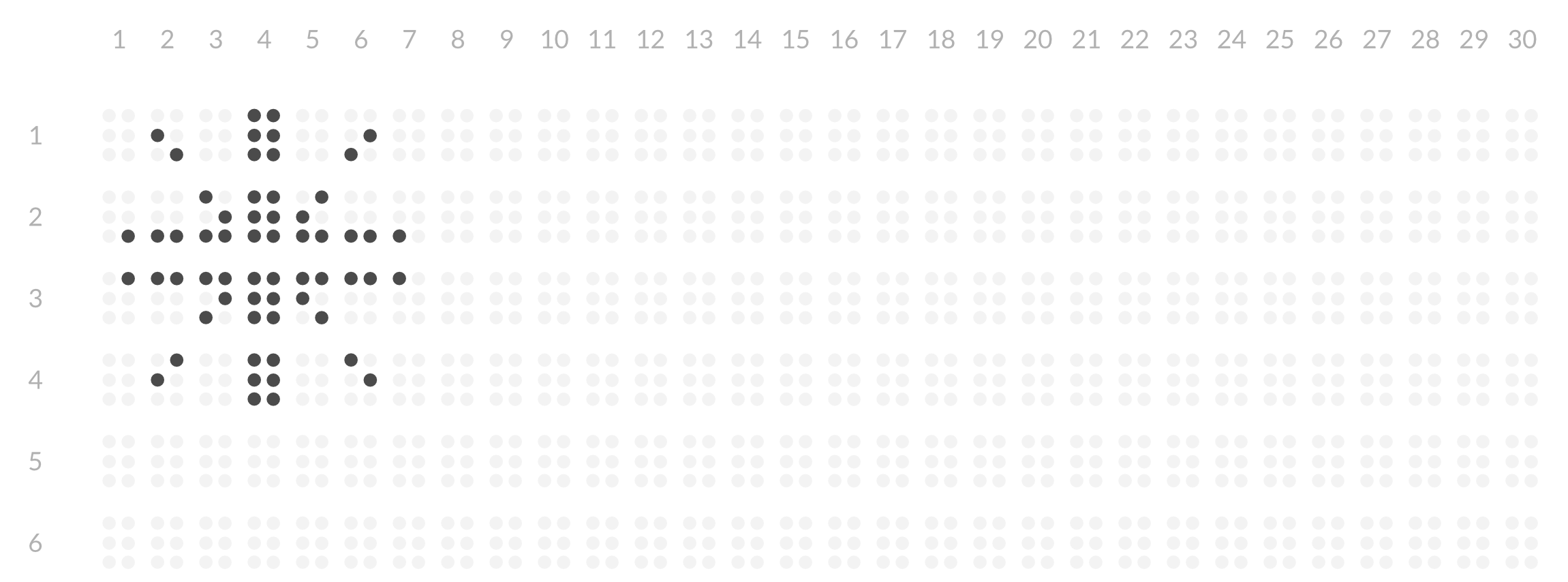 